Трамвайный маршрут № 3«ст. Восточная – пл. Батенькова»Перевозчик ТГУМП «ТТУ», генеральный директор Максимов Пётр Тимофеевич, тел. 999-646. Диспетчер: 999-653ст. Восточная – пл. БатеньковаВосточнаяМичуринские садыГородок строителейУлица Льва ТолстогоДетская больница № 4Улица ЧкаловаУлица ЛебедеваУлица КиевскаяГородская больница № 1Улица ГоголяПереулок ПлехановаПлощадь Батеньковаст. Восточная – пл. БатеньковаВосточнаяМичуринские садыГородок строителейУлица Льва ТолстогоДетская больница № 4Улица ЧкаловаУлица ЛебедеваУлица КиевскаяГородская больница № 1Улица ГоголяПереулок ПлехановаПлощадь Батенькова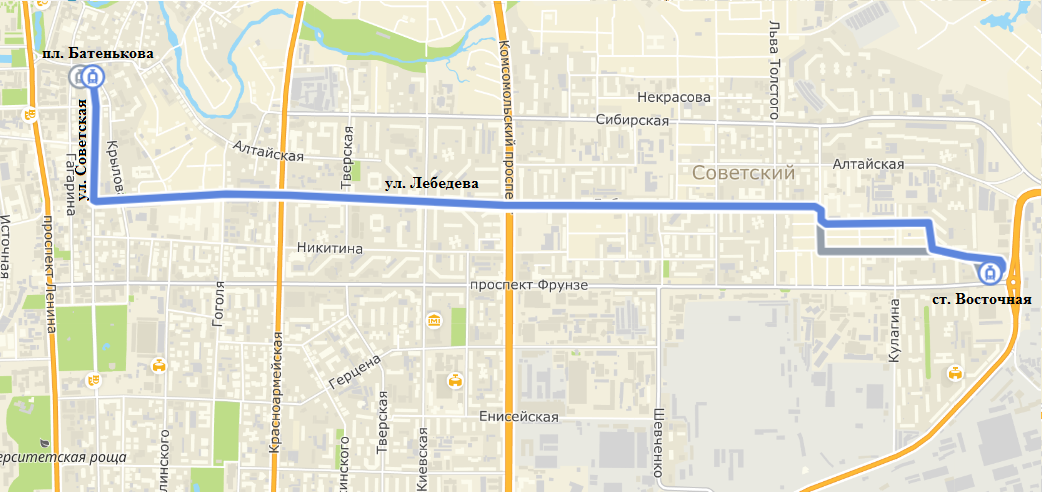 пл. Батенькова – ст. Восточная Площадь БатеньковаПереулок ПлехановаУлица ГоголяГородская больница № 1Улица КиевскаяУлица ЛебедеваУлица ЧкаловаДетская больница № 4Улица Льва ТолстогоГородок строителейМичуринские садыВосточнаяпл. Батенькова – ст. Восточная Площадь БатеньковаПереулок ПлехановаУлица ГоголяГородская больница № 1Улица КиевскаяУлица ЛебедеваУлица ЧкаловаДетская больница № 4Улица Льва ТолстогоГородок строителейМичуринские садыВосточнаяВыезд из паркаПрибытие на конечную станциюИнтервалы движения в будние дни, минИнтервалы движения в будние дни, минИнтервалы движения в будние дни, минИнтервалы движения в будние дни, минИнтервалы движения в будние дни, минИнтервалы движения в будние дни, минУбытие с конечной станцииЗаход в паркВыезд из паркаПрибытие на конечную станциюс 06:00до 07:00с 07:00до 09:00с 09:00до 10:00с 10:00до 16:00с 16:00до 19:00с 19:00до 21:00Убытие с конечной станцииЗаход в парк5:52Восточная  6:15Батенькова 6:067-158-108-108-158-1515-18Восточная  21:25Батенькова 21:4622:22Выезд из паркаПрибытие на конечную станциюИнтервалы движения в выходные дни, минИнтервалы движения в выходные дни, минИнтервалы движения в выходные дни, минИнтервалы движения в выходные дни, минИнтервалы движения в выходные дни, минИнтервалы движения в выходные дни, минУбытие с конечной станцииЗаход в паркВыезд из паркаПрибытие на конечную станциюс 06:00до 07:00с 07:00до 09:00с 09:00до 11:00с 11:00до 16:00с 16:00до 19:00с 19:00до 21:00Убытие с конечной станцииЗаход в парк5:56Восточная  6:15Батенькова 6:1016-18188-108-188-1816-18Восточная  20:50Батенькова 21:1121:44